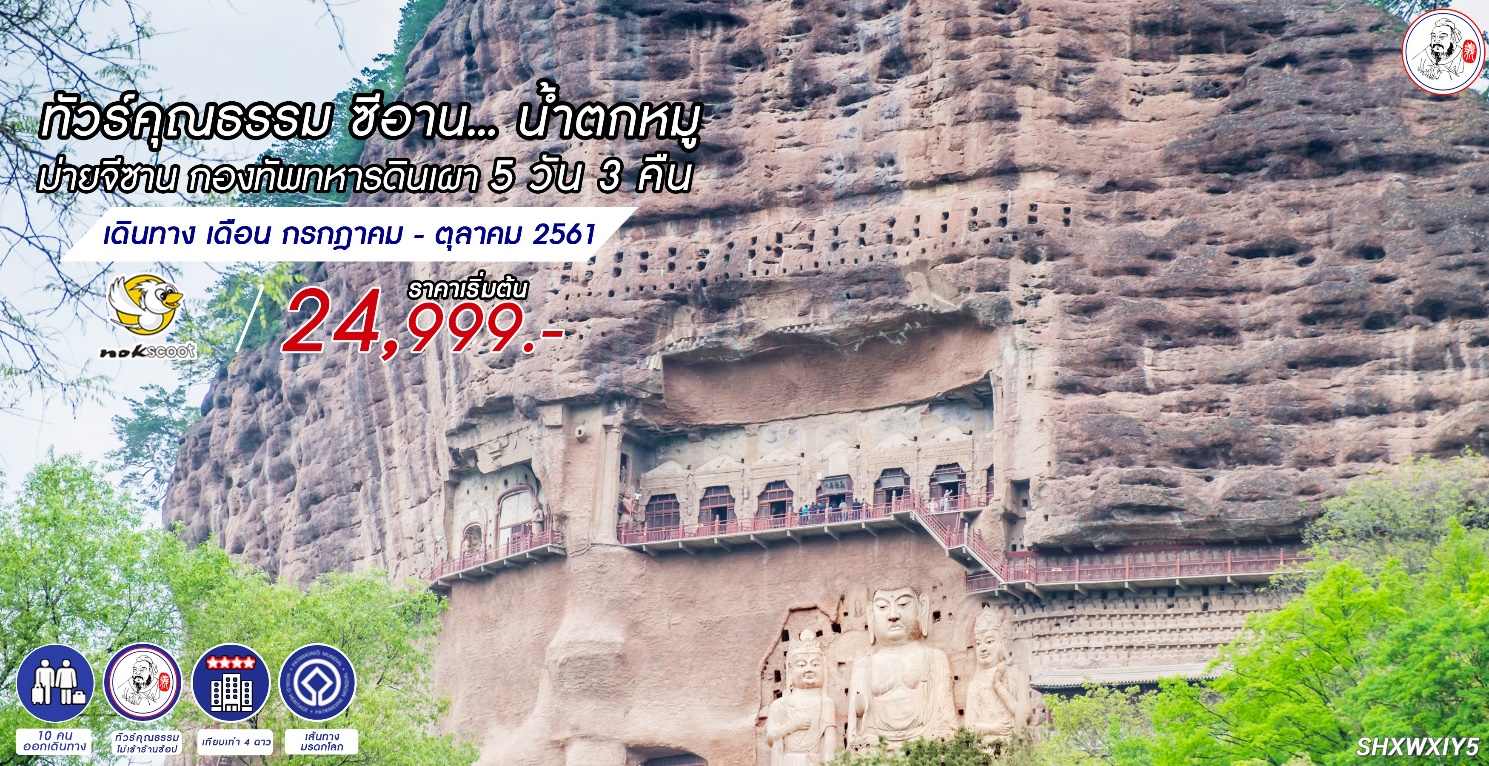 กำหนดการเดินทาง เดือนกรกฎาคม – ตุลาคม 2561วันแรก		สนามบินดอนเมือง-ซีอาน18.30 น.	 คณะพร้อมกันที่สนามบินดอนเมือง อาคารผู้โดยสารขาออก ชั้น 3 สายการบิน NOK SCOOT เจ้าหน้าที่บริษัทฯคอยต้อนรับและอำนวยความสะดวกให้ท่านก่อนขึ้นเครื่อง21.40 น.	 เหิรฟ้าสู่ เมืองซีอาน โดยสายการบิน NOK SCOOT เที่ยวบินที่ XW890  	(ไม่รวมค่าอาหารบนเครื่องบิน)02.25 น.	เดินทางถึง เมืองซีอาน เป็นเมืองหลวงของมณฑลส่านซี  ตั้งอยู่ทางทิศตะวันตกเฉียงใต้ของปักกิ่ง หลังจากผ่านพิธีการตรวจคนเข้าเมืองแล้ว  นำท่านเดินทางสู่ที่พัก พักที่  TITAN CENTRAL PARK HOTEL หรือเทียบเท่า ระดับ 4 ดาว****วันที่สอง	ซีอาน-เมืองเป่าจี-วัดฝ่าเหมิน (รวมรถแบตเตอรี่)-เมืองเทียนสุ่ยเช้า		 รับประทานอาหารเช้า ณ ห้องอาหารโรงแรมนำท่านเดินทางสู่ เมืองเป่าจี (ใช้เวลาเดินทางประมาณ 2 ชั่วโมง) นำท่านเที่ยวชม วัดฝ่าเหมิน(รวมรถแบตเตอรี่) เป็นวัดที่มีชื่อเสียงโด่งดัง เนื่องจากมีพระบรมสารีริกธาตุของ พระพุทธเจ้าศากยมุนีตั้งประดิษฐานอยู่ นับว่าเป็นวัดที่ใหญ่ที่สุดในเมืองหลวงสมัยราชวงศ์ถังเที่ยง		 รับประทานอาหารกลางวัน ณ ภัตตาคาร บ่าย	นำท่านเดินทางสู่ เมืองเทียนสุ่ย (ใช้เวลาเดินทางประมาณ 4 ชั่วโมง) เมืองใหญ่อันดับสองของมณฑลกานซู่ มีประชากรประมาณสามล้านห้าแสนคน เป็นที่ตั้งของ  "ม่ายจีซาน"  ผาพันพระที่มีชื่อ 1 ใน 4 ของจีน (โมเกาคู, หลงเหมินสือคู, หยุนกั่งสือคู, ม่ายจี๋ซาน)ค่ำ	 รับประทานอาหารค่ำ ณ ภัตตาคาร  พักที่ HUA TIAN DIAN ZI HOTEL หรือเทียบเท่า ระดับ 4 ดาว****วันที่สาม	เทียนสุ่ย-ศาลเจ้าฝูซี-ถ้ำหินสลักม่ายจีซาน (รวมรถแบตเตอรี่)-ซีอาน-จัตุรัสหอกลอง-จัตุรัสหอ ระฆังเช้า		 รับประทานอาหารเช้า ณ ห้องอาหารโรงแรมนำท่านชม ศาลเจ้าฝูซี ศาลที่ระลึกของบรรพบุรุษชาวจีน ตระกูลเสินหนง-เทพแห่งพืช ฝูซีเป็นหัวหน้าเผ่าเสินหนง สอนให้ผู้คนรู้จักเพาะปลูก คนรุ่นหลังนับถือเป็นเทพแห่งการเกษตร ทุกปีในเดือนอ้าย แรม 1 ค่ำ ซึ่งถือเป็นวันเกิดของฝูซี รัฐบาลจีนและรัฐบาลเมืองเทียนสุ่ยจะจัดให้มีงานเซ่นไหว้และงานฉลองใหญ่เป็นประจำทุกปี จากนั้นนำท่านเดินทางสู่  ถ้ำพุทธศิลป์ม่ายจีซาน (รวมรถแบตเตอรี่) เป็น 1ใน 4 ถ้ำหินแกะสลักที่มีชื่อเสียงที่สุดของจีน เป็นมรดกโลกทางวัฒธรรม ในปี 2014 เป็นถ้ำหินที่ถูกสร้างขึ้นโดยฝีมือมนุษย์ ปัจจุบันถ้ำพุทธศิลป์ม่ายจีซาน มีถ้ำแกะสลักสมัยต่างๆ รวม 194 ถ้ำ มีพระพุทธรูปปั้นกว่า 7,000 องค์และภาพผนังคิดเป็นจำนวนเนื้อที่ กว่า 1,300 ตารางเมตร มีทั้งพระพุทธรูป พระสังกัจจายน์ พระสาวกและอื่นๆ เนื่องจากถ้ำพุทธศิลป์ม่ายจีซานอยู่ในป่าลึกลับ จึงมิได้ถูกเพลิงสงครามสมัยต่างๆทำลายและก็มิได้ถูกขโมย แต่ก็ได้รับการอนุรักษ์เป็นอย่างดีเที่ยง	 รับประทานอาหารกลางวัน ณ ภัตตาคารบ่าย	นำท่านเดินทางกลับสู่ เมืองซีอาน (ใช้เวลาเดินทางประมาณ 4 ชั่วโมง) นำท่านชม จัตุรัสหอกลอง ตั้งอยู่ใจกลางเมืองซีอานบนถนนซีต้าเจีย ตรงข้ามเป็น จัตุรัสหอระฆัง หอระฆังโบราณ เป็นสถาปัตยกรรมสมัยราชวงศ์หมิง ต่อมาในสมัยราชวงศ์ชิงได้ทำการบูรณะขึ้นมาใหม่สองครั้ง โดยรักษารูปแบบเดิมไว้ มีความสูง 33 เมตร หน้ากว้าง 9 เมตร โครงสร้างหลังคาเป็นไม้ 3 ชั้น สร้างในสมัย พระจักรพรรดิหงหวู่ (จูหยวนจาง) ซึ่งเป็นพระจักรพรรดิองค์แรกของราชวงศ์หมิงค่ำ	 รับประทานอาหารค่ำ ณ ภัตตาคาร พักที่  TITAN CENTRAL PARK HOTEL หรือเทียบเท่า ระดับ 4 ดาว****วันที่สี่	กองทัพทหารดินเผาจิ๋นซีฮ่องเต้ (รวมรถแบตเตอรี่)-เจดีย์ห่านป่าใหญ่-กำแพงเมืองโบราณซีอานโชว์ราชวงศ์ถัง-สนามบินซีอานเช้า		 รับประทานอาหารเช้า ณ ห้องอาหารโรงแรมนำท่านเดินทางสู่ กองทัพทหารดินเผาของกษัตริย์จิ๋นซี (รวมรถแบตตารี่) สถานที่สำคัญที่สุดของเมืองซีอาน ที่ได้รับการประกาศรับรองจากองค์กรยูเนสโก้ให้เป็นมรดกทางวัฒนธรรมของโลกในปี ค.ศ. 1987 ผ่านชม บริเวณที่คาดว่าเป็น สุสานของจักรพรรดิจิ๋นซีฮ่องเต้ ปฐมจักรพรรดิของประเทศจีนที่ได้ทรงรวบรวม แผ่นดินจีนให้เป็นหนึ่งเดียวได้สำเร็จ ปัจจุบันมีการค้นพบที่ตั้งของสุสานแล้วแต่ยังไม่มีการเปิดสุสาน  เที่ยง	 รับประทานอาหารกลางวัน ณ ภัตตาคาร ลิ้มรสอาหารพิเศษ.....เป็ดปักกิ่งบ่าย	นำท่านเดินทางสู่ วัดฉือเอิน ซึ่งเป็นที่ประดิษฐานของ เจดีย์ห่านป่าใหญ่ วัดนี้เคยเป็นอารามหลวงที่สร้างขึ้นโดยฮ่องเต้ถังเกาจง เพื่อตอบแทนคุณมารดา หลังจากสร้างเสร็จได้นิมนต์พระถังซัมจั๋งมาเป็นเจ้าอาวาส และแปลพระคัมภีร์พระไตรปิฎกที่นำมาจากอินเดีย พระถังซัมจั๋งได้เป็นผู้ออกแบบและร่วมสร้างเจดีย์ห่านขึ้นเพื่อเก็บพระไตรปิฎก ลักษณะของเจดีย์จะคล้ายแบบอินเดีย มี 7 ชั้น สูง 64.7 เมตร ในสมัยก่อนจะสร้างเจดีย์ด้วยดินทั้งหมด แต่พอมาในสมัยราชวงศ์หมิงได้รับการบูรณะเป็นอิฐทั้งหมด จากนั้นนำท่านชม กำแพงเมืองโบราณ ที่สร้างขึ้นในสมัยราชวงศ์หมิง มีอายุเก่าแก่กว่า 600 ปี (ค.ศ.1374-1378) และได้รับการอนุรักษ์ไว้อย่างดี  ค่ำ	 รับประทานอาหารค่ำ ณ ภัตตาคาร ลิ้มรสอาหารพิเศษ.....เกี๊ยวซีอาน    จากนั้นนำท่านชม  โชว์ราชวงศ์ถัง  อันตระการตาชมการแสดงนาฏศิลป์ชุดต่างๆในสมัยราชวงศ์ถัง ที่สะท้อนให้เห็นถึงความเจริญทางวิทยาการและศิลปะที่รุ่งเรืองอย่างสุดๆ สมควรแก่เวลา นำท่านเดินทางสู่ สนามบินซีอาน วันที่ห้า		ซีอาน-สนามบินดอนเมือง03.35 น. 	 เหิรฟ้าสู่ กรุงเทพฯ โดยสายการบิน NOK SCOOT เที่ยวบินที่ XW889  	(ไม่รวมค่าอาหารบนเครื่องบิน)06.25 น.	ถึง ท่าอากาศยานดอนเมือง กรุงเทพฯ โดยสวัสดิภาพ พร้อมความประทับใจ.....    ********ขอบคุณทุกท่านที่ใช้บริการ********     ซื่อสัตย์ จริงใจ ห่วงใย เน้นบริการ คืองานของเรา     (*** กรุ๊ปออกเดินทางได้ตั้งแต่ 10 ท่านขึ้นไป ***)ทัวร์คุณธรรม ซีอาน...น้ำตกหมูม่ายจีซาน กองทัพทหารดินเผา 5 วัน 3 คืน (XW)ค่าตั๋วเครื่องบินชั้นทัศนาจร ไป-กลับ พร้อมกรุ๊ป ตามที่ระบุไว้ในรายการเท่านั้น ค่าภาษีสนามบินทุกแห่ง หากสายการบินมีการปรับราคาภาษีน้ำมันขึ้น ทางบริษัทฯ ขอสงวนสิทธิ์เก็บค่าภาษีน้ำมันเพิ่มตามความเป็นจริง ก่อนการเดินทาง**ราคาทัวร์นี้เช็คภาษีน้ำมัน ณ วันที่ 27 มิ.ย. 61 ค่าวีซ่าจีน ปกติ 4 วันทำการ ราคา 1,500 บาท (ผู้ถือหนังสือเดินทางไทย) **กรณียื่นด่วน 2 วันทำการ ชำระค่าส่วนต่างเพิ่ม 1,050 บาท (ชำระพร้อมค่าทัวร์ส่วนที่เหลือ)  ค่าโรงแรมระดับมาตรฐาน (พักห้องละ 2-3 ท่าน), อาหาร และเครื่องดื่มทุกมื้อ ตามที่ระบุไว้ในรายการ5.  ค่ายานพาหนะ และค่าธรรมเนียมเข้าชมสถานที่ต่างๆ ตามที่ระบุไว้ในรายการน้ำหนักสัมภาระท่านละไม่เกิน 20 กิโลกรัม  สัมภาระติดตัวขึ้นเครื่องได้ 1 ชิ้น ต่อท่าน น้ำหนักต้องไม่เกิน 7 กิโลกรัม, ค่าประกันวินาศภัยเครื่องบินตามเงื่อนไขของแต่ละสายการบินที่มีการเรียกเก็บค่าประกันอุบัติเหตุระหว่างการเดินทาง ท่านละไม่เกิน 1,000,000 บาท (ค่ารักษาพยาบาล 500,000 บาท) คุ้มครองผู้เอาประกันที่มีอายุตั้งแต่ 1 เดือนขึ้นไป และผู้เอาประกันอายุระหว่าง 1 เดือน ถึง 15 ปี และผู้ที่มีอายุสูงกว่า 70 ปี ขึ้นไป ค่าชดเชยทั้งหลายตามกรมธรรม์จะลดลงเหลือเพียงครึ่งหนึ่งของค่าชดเชยที่ระบุไว้ในกรมธรรม์ทั้งนี้ย่อมอยู่ในข้อจำกัดที่มีการตกลงไว้กับบริษัทประกันชีวิต ทุกกรณี ต้องมีใบเสร็จ และมีเอกสารรับรองทางการแพทย์ หรือจากหน่วยงานที่เกี่ยวข้องหมายเหตุ ** ในกรณีลูกค้าท่านใดสนใจ ซื้อประกันการเดินทางเพื่อให้คลอบคลุมในเรื่องของสุขภาพ ท่านสามารถสอบถามรายละเอียดเพิ่มเติมได้ที่เจ้าหน้าที่ของบริษัท ฯ ***ทั้งนี้อัตราเบี้ยประกันเริ่มต้นที่ 330 บาท ขึ้นอยู่กับระยะเวลาการเดินทางการประกันไม่คุ้มครองกรณีที่เสียชีวิต หรือ เจ็บป่วยทางร่างกายด้วยโรคประจำตัว, การติดเชื้อ, ไวรัส, ไส้เลื่อน, ไส้ติ่ง, อาการที่เกี่ยวข้องกับการติดยา, โรคติดต่อทางเพศสัมพันธ์, การบาดเจ็บจากความเสียหายโดยเจตนา, การฆ่าตัวตาย, เสียสติ, ตกอยู่ภายใต้อำนาจของสุรายาเสพติด, บาดเจ็บจากการทะเลาะวิวาท การแท้งบุตร, การบาดเจ็บเนื่องมาจากอาชญากรรม, จลาจล, นัดหยุดงาน, การก่อการร้าย การยึดพาหนะ และการปล้นอากาศยาน (Terrorism, Hijack, Skyjack) และอื่นๆตามเงื่อนไขในกรมธรรม์อัค่าบริการดังกล่าว (ข้อ 1-7) เป็นค่าบริการเฉพาะผู้เดินทางที่เป็นชาวไทยเท่านั้น!!! 1.  ค่าทำหนังสือเดินทางทุกประเภทค่าใช้จ่ายอื่นๆ ที่นอกเหนือจากรายการระบุ เช่น ค่าใช้จ่ายส่วนตัวอื่นๆ ฯลฯกรุณาเตรียมค่าทิปไกด์, คนขับรถ และหัวหน้าทัวร์ รวม 150 หยวนต่อคน (เด็กชำระทิปเท่ากับผู้ใหญ่)กรณีกรุ๊ปออกเดินทางน้อยกว่า 15 ท่าน ขอเก็บค่าทิปเพิ่ม 50 หยวน / ท่าน / ทริปค่าภาษีมูลค่าเพิ่ม VAT 7 % และหักภาษี ณ ที่จ่าย 3 % ในกรณีที่ลูกค้าต้องการใบเสร็จรับเงินที่ถูกต้อง จะต้องบวกค่าภาษีมูลค่าเพิ่ม และหัก ณ ที่จ่าย จากยอดขายจริงทั้งหมดเท่านั้น และโปรดแจ้งทางบริษัทฯ จะออกให้ภายหลัง ขอสงวนสิทธิ์ออกใบเสร็จที่ถูกให้กับบริษัททัวร์เท่านั้นค่าวีซ่าจีนสำหรับชาวต่างชาติในการจองครั้งแรก ชำระมัดจำท่านละ 15,000 บาท หรือทั้งหมด (ภายใน 3 วัน หลังจากทำการจอง) พร้อมส่งสำเนาหนังสือเดินทาง ให้กับเจ้าหน้าที่ฝ่ายขายส่งหนังสือเดินทางตัวจริง, พร้อมรูปถ่าย จำนวน 2 รูป (ตามกฎของการขอวีซ่าจีนในหัวข้อด้านล่าง) และเอกสารที่ให้กรอกท้ายโปรแกรมทัวร์ ให้กับเจ้าหน้าที่ฝ่ายขาย ก่อนเดินทาง 15 วัน **กรณียื่นด่วน 2 วันทำการ ชำระค่าส่วนต่างเพิ่ม 1,050 บาท  (อัตราดังกล่าวข้างต้น สำหรับผู้ถือหนังสือเดินทางไทยเท่านั้น) ชำระส่วนที่เหลือ ก่อนเดินทาง 15 วัน (ไม่นับรวมวันเสาร์ อาทิตย์ และวันหยุดราชการ)   แจ้งยกเลิกก่อนเดินทาง 30 วัน คืนค่าใช้จ่ายทั้งหมด    แจ้งยกเลิกก่อนเดินทาง 15-29 วัน เก็บค่าใช้จ่ายท่านละ 15,000 บาท    แจ้งยกเลิกน้อยกว่า 1-14 วันก่อนเดินทาง ทางบริษัทฯ ขอสงวนสิทธิ์เก็บค้าใช้จ่ายทั้งหมดกรณีเจ็บป่วย จนไม่สามารถเดินทางได้ ซึ่งจะต้องมีใบรับรองแพทย์จากโรงพยาบาลรับรอง บริษัทฯ จะพิจารณาเลื่อนการเดินทางของท่านไปยังคณะต่อไป แต่ทั้งนี้ท่านจะต้องเสียค่าใช้จ่ายที่ไม่สามารถเรียกคืนได้ เช่น ค่าตั๋วเครื่องบิน ค่าห้อง ค่าธรรมเนียมวีซ่าตามที่สถานทูตฯ เรียกเก็บ และค่าใช้จ่ายอื่นๆ ที่เกิดขึ้นตามจริง ในกรณีที่ไม่สามารถเดินทางได้ เมื่อท่านออกเดินทางไปกับคณะแล้ว ท่านงดการใช้บริการรายการใดรายการหนึ่ง หรือไม่เดินทางพร้อมคณะถือว่า   ท่านสละสิทธิ์ ไม่อาจเรียกร้องค่าบริการ และเงินมัดจำคืน ไม่ว่ากรณีใดๆ ทั้งสิ้น  กรุ๊ปที่เดินทางช่วงวันหยุดเทศกาลที่ต้องการันตีมัดจำกับสายการบินหรือค่ามัดจำที่พัก รวมถึงเที่ยวบินพิเศษ เช่น Extra Flight และ Charter Flight จะไม่มีการคืนเงินมัดจำ หรือค่าทัวร์ทั้งหมด เนื่องจากค่าตั๋วเป็นการเหมาจ่ายในเที่ยวบินนั้นๆ คณะทัวร์ครบ 10 ท่านออกเดินทาง มีหัวหน้าทัวร์ไทยเดินทางไป-กลับ พร้อมกับคณะ บริษัทฯ มีสิทธิ์ที่จะเปลี่ยนแปลงรายละเอียดบางประการในทัวร์นี้ เมื่อเกิดเหตุสุดวิสัยจนไม่อาจแก้ไขได้ รายการท่องเที่ยวสามารถเปลี่ยนแปลงได้ตามความเหมาะสม โดยคำนึงถึงผลประโยชน์ของผู้เดินทางเป็นสำคัญ รายการท่องเที่ยว และอาหาร สามารถสลับรายการในแต่ละวัน เพื่อให้โปรแกรมการท่องเที่ยวเป็นไปอย่างราบรื่น และเหมาะสม โดยคำนึงถึงผลประโยชน์ของผู้เดินทางเป็นสำคัญ บริษัทฯ ไม่รับผิดชอบค่าเสียหายในเหตุการณ์ที่เกิดจากสายการบิน ภัยธรรมชาติ ปฏิวัติ และอื่นๆที่อยู่นอกเหนือการควบคุมของทางบริษัทฯหรือค่าใช้จ่ายเพิ่ม เติมที่เกิดขึ้นทางตรงหรือทางอ้อม เช่น การเจ็บป่วย, การถูกทำร้าย, การสูญหาย, ความล่าช้า หรือจากอุบัติเหตุต่างๆ ทางบริษัทฯ จะไม่รับผิดชอบใดๆ ทั้งสิ้นหากเกิดกรณีความล่าช้าจากสายการบิน, การประท้วง, การนัดหยุดงาน, การก่อจลาจล หรือกรณีที่ท่านถูกปฏิเสธ การเข้าหรือออกเมืองจากเจ้าหน้าที่ตรวจคนเข้าเมือง หรือเจ้าหน้าที่กรมแรงงานทั้งจากไทย และต่างประเทศซึ่งอยู่นอกเหนือความรับผิดชอบของบริษัทฯ หากไม่สามารถไปเที่ยวในสถานที่ที่ระบุในโปรแกรมได้ อันเนื่องมาจากธรรมชาติ ความล่าช้า และความผิดพลาดจากทางสายการบิน จะไม่มีการคืนเงินใดๆทั้งสิ้น แต่ทั้งนี้ทางบริษัทฯจะจัดหารายการเที่ยวสถานที่อื่นๆ มาให้ โดยขอสงวนสิทธิ์การจัดหานี้โดยไม่แจ้งให้ทราบล่วงหน้า ราคานี้คิดตามราคาตั๋วเครื่องบินในปัจจุบัน หากราคาตั๋วเครื่องบินปรับสูงขึ้น บริษัทฯ สงวนสิทธิ์ที่จะปรับราคาตั๋วเครื่องบินตามสถานการณ์ดังกล่าว ทางบริษัทฯจะไม่รับผิดชอบใดๆ ทั้งสิ้น หากท่านใช้บริการของทางบริษัทฯไม่ครบ อาทิ ไม่เที่ยวบางรายการ, ไม่ทานอาหารบางมื้อ เพราะค่าใช้จ่ายทุกอย่าง ทางบริษัทฯได้ชำระค่าใช้จ่ายให้ตัวแทนต่างประเทศแบบเหมาขาดก่อนออกเดินทางแล้ว กรณีที่กองตรวจคนเข้าเมืองทั้งที่กรุงเทพฯ และในต่างประเทศปฏิเสธมิให้เดินทางออก หรือเข้าประเทศที่ระบุในรายการเดินทาง  บริษัทฯ ของสงวนสิทธิ์ที่จะไม่คืนค่าบริการไม่ว่ากรณีใดๆ ทั้งสิ้นอัตราค่าบ ทางบริษัทฯจะไม่รับผิดชอบใดๆ ทั้งสิ้น หากเกิดสิ่งของสูญหายจากการโจรกรรม และ/หรือ เกิดอุบัติเหตุที่เกิดจากความประมาทของตัวนักท่องเที่ยวเอง ในกรณีที่ลูกค้าต้องออกตั๋วโดยสารภายในประเทศ กรุณาติดต่อเจ้าหน้าที่ของบริษัท ฯ ก่อนทุกครั้ง  มิฉะนั้นทางบริษัทฯจะไม่รับผิดชอบค่าใช้จ่ายใดๆ ทั้งสิ้น เมื่อท่านตกลงชำระเงินไม่ว่าทั้งหมดหรือบางส่วนกับทางบริษัทฯ ทางบริษัทฯ จะถือว่าท่านได้ยอมรับในเงื่อนไขข้อตกลงต่างๆ ที่ได้ระบุไว้แล้วทั้งหมดหนังสือเดินทางที่มีอายุการใช้งานไม่ต่ำกว่า 6 เดือนหมายเหตุ : หนังสือเดินทางต้องไม่มีการ ชำรุดใดๆ ทั้งสิ้น ถ้าเกิดการชำรุด เจ้าหน้าที่ตรวจคนเข้า-ออกเมือง จะปฏิเสธการขอออกนอกประเทศของท่านได้ หนังสือเดินทางต้องมีหน้าว่าง สำหรับประทับตราวีซ่าและตราเข้า-ออก อย่างน้อย 2 หน้าเต็ม  รูปถ่ายหน้าตรง ถ่ายจากร้านถ่ายรูปจำนวน 2 ใบ ขนาด 1.5 X 2 นิ้ว พื้นหลังสีขาวเท่านั้น!! ข้อห้าม : ห้ามแม็ครูป, ห้ามรูปเป็นรอย, ห้ามเปื้อน, ห้ามยิ้ม, ห้ามใส่เสื้อสีอ่อน และสีขาว (ห้ามใส่เสื้อคอกว้าง แขนกุด ซีทรู ลูกไม้ สายเดี่ยว ชุดราชการ ชุดยูนิฟอร์มชุดทำงาน ชุดนักเรียน นักศึกษา), ห้ามใส่แวนตาสีดำ หรือกรอบแว่นสีดำ, ห้ามสวมใส่เครื่องประดับทุกชนิด เช่น ต่างหู สร้อย กิ๊ปติดผม คาดผม เข็มกลัด เป็นต้น รูปต้องเห็นคิ้ว และใบหูทั้ง 2 ข้างชัดเจน ห้ามผมปิดหน้ารูปต้องอัดด้วยกระดาษสีโกดัก หรือฟูจิเท่านั้น และต้องไม่ใช่สติ๊กเกอร์ หรือรูปพริ้นซ์จากคอมพิวเตอร์ รูปใหม่ถ่ายมาไม่เกิน 6 เดือน **ท่านที่ประสงค์ใช้รูปถ่ายข้าราชการในการยื่นวีซ่า กรุณาเตรียมหนังสือรับรองต้นสังกัดจัดมาพร้อมกับการส่งหนังสือเดินทาง เอกสารที่ให้กรอกท้ายโปรแกรมทัวร์ (กรุณากรอกข้อมูลจริงให้ครบเพื่อประโยชน์ของตัวท่านเอง) กรณีเด็กอายุต่ำกว่า 18 ปี เดินทาง ใช้เอกสารเพิ่มเติม จากข้อ 1-3 ดังนี้  เดินทางพร้อมพ่อแม่ / เดินทางพร้อมพ่อ หรือ แม่  1. สำเนาสูติบัตร (ใบเกิด) ทั้งนี้กรณีเด็กอายุต่ำกว่า 6 ปี ต้องใช้สูติบัตร (ใบเกิด) ตัวจริง		2. สำเนาทะเบียนสมรสพ่อแม่ 		3. สำเนาบัตรประชาชน และสำเนาทะเบียนบ้านพ่อแม่ 		4. กรณีชื่อไม่ตรงกับสูติบัตร (ใบเกิด) ต้องใช้ใบเปลี่ยนชื่อ  เดินทางพร้อมญาติ  1. สำเนาสูติบัตร(ใบเกิด) ทั้งนี้กรณีเด็กอายุต่ำกว่า 6 ปี ต้องใช้สูติบัตร(ใบเกิด) ตัวจริง2. สำเนาทะเบียนสมรสพ่อแม่ 3. สำเนาบัตรประชาชน และสำเนาทะเบียนบ้านพ่อแม่ 4. กรณีชื่อไม่ตรงกับสูติบัตร (ใบเกิด) ต้องใช้ใบเปลี่ยนชื่อ5. ใบยินยอมออกนอกประเทศจากพ่อแม่ ไปทำที่เขตหรืออำเภอเท่านั้น6.  ผู้เดินทางที่ชื่อเป็นชาย แต่รูปร่าง หน้าตาเป็นหญิง (สาวประเภทสอง) ใช้เอกสารเพิ่มเติม จากข้อ 1-3 ดังนี้1. หนังสือรับรองการทำงาน เป็นภาษอังกฤษตัวจริงเท่านั้น 2. หนังสือชี้แจงตัวเอง เป็นภาษาอังกฤษตัวจริงเท่านั้น3. สำเนาบุ๊คแบงค์ อัพเดทยอดปัจจุบัน ขั้นต่ำ 100,000 บาทสำเนาบัตรประชาชน และสำเนาทะเบียนบ้านต้องไปแสดงตัวต่อหน้าผู้รับยื่นวีซ่าที่ศูนย์ยื่นวีซ่าจีนในวันยื่นวีซ่า7. 	กรณีหนังสือเดินทางชาวต่างชาติ ใช้เอกสารเพิ่มเติม จากข้อ 1-3 ดังนี้1. ใบอนุญาตการทำงานในประเทศไทย ตัวจริงเท่านั้น!! ต่ออายุการทำงานแล้วไม่ต่ำกว่า 3 – 6 เดือน หากไม่ได้ทำงานในประเทศไทย ผู้เดินทางต้องไปดำเนินการขอวีซ่าเข้าประเทศจีนด้วยตนเอง2. หนังสือรับรองการทำงาน เป็นภาษาอังกฤษ ตัวจริง มีตราประทับและลายเซ็นต์สำเนาบุ๊คแบงค์ อัพเดทยอดปัจจุบัน ขั้นต่ำ 100,000 บาทกรณีสมรสกับคนไทย ต้องแนบสำเนาทะเบียนสมรสค่าธรรมเนียมการยื่นวีซ่าหนังสือเดินทางคนต่างชาติในกรณีที่ทางบริษัทฯ สามารถขอวีซ่าให้ได้หนังสือเดินทางของคนอเมริกัน ท่านละ 5,060 บาทหนังสือเดินทางของคนต่างชาติอื่นๆ (กรุณาสอบถามรายละเอียดได้ที่เจ้าหน้าที่ฝ่ายขาย)ประเทศที่ไม่สามารถขอวีซ่าจีนแบบด่วนได้  ต่างชาติฝรั่งเศส และประเทศยุโรปที่เข้ากลุ่มข้อตกลงเชงเก้น 25 ประเทศ : ออสเตรีย เบลเยี่ยม สาธารณรัฐเช็ก เดนมาร์ก ฟินแลนด์ ฝรั่งเศส เยอรมัน กรีซ ฮังการี ไอซ์แลนด์ อิตาลี ลิทัวเนีย ลัตเวียลักเซมเบิร์ก มอลต้า เนเธอแลนด์ โปแลนด์ นอร์เวย์ โปรตุเกส สโลวาเกีย สโลเวเนีย สเปน สวีเดนสวิสเซอแลนด์เอสโทเนียกรณีหนังสือเดินทางต่างด้าว (เล่มเหลือง) ผู้เดินทางต้องไปดำเนินการขอวีซ่าเข้าประเทศจีนด้วยตนเอง  เนื่องจากผู้เดินทางจะต้องไปแสดงตนที่สถานทูตจีน และต้องทำเรื่องแจ้ง เข้า-ออก หรือ Re-Entry ก่อนทำการยื่นวีซ่าเอกสารทุกอย่างต้องจัดเตรียมพร้อมล่วงหน้าก่อนยื่นวีซ่า ดังนั้นกรุณาเตรียมเอกสารพร้อมส่งให้บริษัททัวร์ อย่าง น้อย 10 วันทำการ (ก่อนออกเดินทาง) โปรดทำความเข้าใจ ศูนย์ยื่นวีซ่าจีนอาจเรียกขอเอกสารเพิ่มเติม หรือเปลี่ยนระเบียบการยื่นเอกสาร เป็นเอกสิทธิ์ของสถานทูต และบางครั้งบริษัททัวร์ไม่ทราบล่วงหน้า   ผู้ที่ประสงค์จะใช้หนังสือเดินทางราชการ หรือ ใช้บัตร APEC ในการเดินทาง และยกเว้นการทำวีซ่าจีน ท่านจะต้องรับผิดชอบในการอนุญาตให้เข้า-ออกประเทศด้วยตนเอง เนื่องจากบริษัทฯ ไม่ทราบกฎกติกาในรายละเอียดการยกเว้นวีซ่า / ผู้ใช้บัตร APEC กรุณาดูแลบัตรของท่านเอง หากท่านทำบัตรหายในระหว่างเดินทาง ท่านอาจต้องตกค้างอยู่ประเทศจีนอย่างน้อย 2 อาทิตย์       ** ก่อนทำการจองทัวร์ทุกครั้ง กรุณาอ่านโปรแกรมอย่างละเอียดทุกหน้า และทุกบรรทัด เนื่องจากทางบริษัทฯ จะอิงตามรายละเอียดของโปรแกรมที่ขายเป็นหลัก **ผู้เดินทางกรุณากรอกเอกสารด้านล่างนี้!!!!เอกสารที่ใช้ประกอบการยื่นขอวีซ่าประเทศจีน**กรุณากรอกรายละเอียดทั้งหมดให้ครบถ้วน และตามความเป็นจริง เพื่อประโยชน์ของตัวท่านเอง**ชื่อ-นามสกุล (ภาษาอังกฤษตัวพิมพ์ใหญ่ ตามหน้าพาสปอร์ต)  (MISS. / MRS. / MR.)NAME......................................................................................................................................SURNAME....................................................................................................................................................................สถานภาพ      โสด	 แต่งงาน            หม้าย            หย่าร้าง		   ไม่ได้จดทะเบียน    จดทะเบียน  ชื่อคู่สมรส.........................................................................................................ที่อยู่ตามทะเบียนบ้าน (ภาษาอังกฤษตัวพิมพ์ใหญ่)........................................................................................................   ..............................................................................................................................................................................................................................รหัสไปรษณีย์.......................... โทรศัพท์บ้าน..................................มือถือ...............................ที่อยู่ปัจจุบัน (กรณีไม่ตรงตามทะเบียนบ้าน / ภาษาอังกฤษตัวพิมพ์ใหญ่)..................................................................... ...........................................................................................................................................................................................................................................................................รหัสไปรษณีย์.......................โทรศัพท์บ้าน...............................................ชื่อสถานที่ทำงาน / สถานศึกษา (ภาษาอังกฤษตัวพิมพ์ใหญ่).........................................................................................ตำแหน่งงาน...................................................................................................................................................................ที่อยู่สถานที่ทำงาน  / สถานศึกษา (ภาษาอังกฤษตัวพิมพ์ใหญ่)…............................................................................................................................................................................................................................................................................................................................................................................รหัสไปรษณีย์.........................โทร................................**กรณีเกษียณอายุงาน กรุณากรอกชื่อสถานที่ทำงาน/ ที่อยู่ ที่เคยทำงาน...............................................................................................................................................................................................................................................................................................................................................................................................................โทร................................(สำคัญมาก กรุณาแจ้งเบอร์ที่ถูกต้องที่สามารถติดต่อท่านได้โดยสะดวก ทางสถานทูตจะมีการโทรเช็คข้อมูลโดยตรงกับท่าน)ท่านเคยเดินทางเข้าประเทศจีนหรือไม่     ไม่เคย     เคยเดินทางเข้าประเทศจีนแล้ว  เมื่อวันที่................ เดือน........................ปี........................  ถึง วันที่.......................เดือน........................ปี.....................ภายใน 1 ปี ท่านเคยเดินทางไปต่างประเทศหรือไม่   ไม่เคย    เคย  โปรดระบุประเทศ..........................................เมื่อวันที่................ เดือน........................ปี........................  ถึง วันที่.......................เดือน........................ปี.....................รายชื่อบุคคลในครอบครัวของท่าน พร้อมระบุความสัมพันธ์ (ภาษาอังกฤษตัวพิมพ์ใหญ่)1. (MISS. / MRS. / MR.) NAME...............................................................SURNAME.........................................................................................ความสัมพันธ์.......................................................................................................เบอร์โทร............................................2. (MISS. / MRS. / MR.) NAME...............................................................SURNAME.........................................................................................ความสัมพันธ์.......................................................................................................เบอร์โทร............................................หมายเหตุ** ถ้าเอกสารส่งถึงบริษัทแล้วไม่ครบ  ทางบริษัทอาจมีการเรียกเก็บเอกสารเพิ่มเติม  อาจทำให้ท่านเกิดความไม่สะดวกภายหลัง  ทั้งนี้เพื่อประโยชน์ของตัวท่านเอง  จึงขออภัยมา ณ ที่นี้  (โปรดทำตามระเบียบอย่างเคร่งครัด)วันที่กำหนดการเช้าเที่ยงเย็นโรงแรม1สนามบินดอนเมือง-ซีอาน (XW 890 : 21.40-02.25+1) XXXTITAN CENTRAL PARK HOTELหรือเทียบเท่าระดับ 4 ดาว2ซีอาน-เมืองเป่าจี-วัดฝ่าเหมิน (รวมรถแบตเตอรี่)เมืองเทียนสุ่ยHUA TIAN DIAN ZI HOTEL หรือเทียบเท่าระดับ 4 ดาว3เทียนสุ่ย-ศาลเจ้าฝูซี-ถ้ำหินสลักม่ายจีซาน (รวมรถแบตเตอรี่)-ซีอาน-จัตุรัสหอกลอง-จัตุรัสหอระฆังTITAN CENTRAL PARK HOTELหรือเทียบเท่าระดับ 4 ดาว4กองทัพทหารดินเผาจิ๋นซีฮ่องเต้ (รวมรถแบตเตอรี่)เจดีย์ห่านป่าใหญ่-กำแพงเมืองโบราณซีอานโชว์ราชวงศ์ถัง-สนามบินซีอาน5ซีอาน-สนามบินดอนเมือง (XW 889 : 03.35-06.25)  XXXกรุณาเตรียมค่าทิปหัวหน้าทัวร์,ไกด์และคนขับรถ จำนวน 150 หยวน/คน ตลอดการเดินทางกรุณาเตรียมค่าทิปหัวหน้าทัวร์,ไกด์และคนขับรถ จำนวน 150 หยวน/คน ตลอดการเดินทางกรุณาเตรียมค่าทิปหัวหน้าทัวร์,ไกด์และคนขับรถ จำนวน 150 หยวน/คน ตลอดการเดินทางกรุณาเตรียมค่าทิปหัวหน้าทัวร์,ไกด์และคนขับรถ จำนวน 150 หยวน/คน ตลอดการเดินทางกรุณาเตรียมค่าทิปหัวหน้าทัวร์,ไกด์และคนขับรถ จำนวน 150 หยวน/คน ตลอดการเดินทางกรุณาเตรียมค่าทิปหัวหน้าทัวร์,ไกด์และคนขับรถ จำนวน 150 หยวน/คน ตลอดการเดินทางอัตราค่าบริการ (ราคาต่อท่าน)อัตราค่าบริการ (ราคาต่อท่าน)อัตราค่าบริการ (ราคาต่อท่าน)อัตราค่าบริการ (ราคาต่อท่าน)อัตราค่าบริการ (ราคาต่อท่าน)กำหนดการเดินทางผู้ใหญ่ พักห้องละ 2-3 ท่านเด็กอายุ 2-18 ปีพักกับผู้ใหญ่พักเดี่ยวจ่ายเพิ่มราคาไม่รวมตั๋ววันที่ 30 กรกฎาคม–3 สิงหาคม 2561 24,999 บาท24,999 บาท4,500 บาท17,999 บาทวันที่ 20-24 สิงหาคม 256124,999 บาท24,999 บาท4,500 บาท17,999 บาทวันที่ 10-14 กันยายน 256124,999 บาท24,999 บาท4,500 บาท17,999 บาทวันที่ 22-26 ตุลาคม 256128,999 บาท28,999 บาท4,500 บาท19,999 บาทอัตราค่าบริการดังกล่าวรวมอัตราค่าบริการดังกล่าวไม่รวมเงื่อนไขการทำการจอง และชำระเงินการยกเลิกการเดินทางข้อควรทราบก่อนการเดินทางเอกสารในการทำวีซ่าจีนสำหรับหนังสือเดินทางไทย 